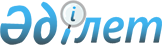 О внесении изменений в решение маслихата района Тереңкөл от 23 декабря 2020 года № 1/66 "О бюджете района Тереңкөл на 2021 - 2023 годы"Решение маслихата района Тереңкөл Павлодарской области от 7 сентября 2021 года № 1/9. Зарегистрировано в Министерстве юстиции Республики Казахстан 17 сентября 2021 года № 24410
      Маслихат района Тереңкөл РЕШИЛ:
      1. Внести в решение районного маслихата "О бюджете района Тереңкөл на 2021 - 2023 годы" от 23 декабря 2020 года № 1/66 (зарегистрированное в Реестре государственной регистрации нормативных правовых актов под № 7118), следующие изменения:
      пункт 1 указанного решения изложить в новой редакции:
       "1. Утвердить бюджет района Тереңкөл на 2021 - 2023 годы согласно приложениям 1, 2, 3, в том числе на 2021 год в следующих объемах:
      1) доходы – 6 926 848 тысяч тенге, в том числе:
      налоговые поступления – 901 601 тысяча тенге;
      неналоговые поступления – 12 232 тысячи тенге;
      поступления от продажи основного капитала – 4 654 тысячи тенге;
      поступления трансфертов – 6 008 361 тысяча тенге;
      2) затраты – 7 044 371 тысяча тенге;
      3) чистое бюджетное кредитование – 101 968 тысяч тенге, в том числе:
      бюджетные кредиты – 148 767 тысяч тенге;
      погашение бюджетных кредитов – 46 799 тысяч тенге;
      4) сальдо по операциям с финансовыми активами – равно нулю;
      5) дефицит (профицит) бюджета – - 219 491 тысяча тенге;
      6) финансирование дефицита (использование профицита) бюджета – 219 491 тысяча тенге.";
      пункт 6 указанного решения изложить в новой редакции:
       "6. Предусмотреть в бюджете района Тереңкөл на 2021 год целевые текущие трансферты бюджетам сельских округов в следующих размерах:
      401 730 тысяч тенге – на реализацию мероприятий по инженерной инфраструктуре в сельских населенных пунктах в рамках проекта "Ауыл - Ел бесігі"; 
      54 552 тысячи тенге – на проведение мероприятий в сфере коммунального хозяйства;
      1 360 тысяч тенге – на установление доплат к должностному окладу за особые условия труда управленческому и основному персоналу в организациях культуры и архивных учреждениях;
      31 625 тысяч тенге – на освещение улиц сельских населенных пунктов;
      38.819 тысяч тенге – на выплату бонусов административных государственных служащих;
      98 139 тысяч тенге – на проведение капитального, среднего и текущего ремонтов улиц населенных пунктов;
      7 017 тысяч тенге – на проведение работ по благоустройству сельских населенных пунктов;
      15 028 тысяч тенге – на оплату электроэнергии, в связи с увеличением тарифа.";
      приложение 1  к указанному решению изложить в новой редакции согласно приложению к настоящему решению.
      2. Настоящее решение вводится в действие с 1 января 2021 года. Бюджет района Тереңкөл на 2021 год
					© 2012. РГП на ПХВ «Институт законодательства и правовой информации Республики Казахстан» Министерства юстиции Республики Казахстан
				
      Секретарь маслихата района Тереңкөл 

С. Баяндинов
Приложениек решению маслихатарайона Тереңкөлот 7 сентября 2021 года№ 1/9Приложение 1к решению маслихатарайона Тереңкөлот 23 декабря 2020 года№ 1/66
Категория
Категория
Категория
Категория
Сумма (тысяч тенге)
Класс
Класс
Класс
Сумма (тысяч тенге)
Подкласс
Подкласс
Сумма (тысяч тенге)
Наименование
Сумма (тысяч тенге)
1
2
3
4
5
1. Доходы
6 926 848
1
Налоговые поступления
901 601
01
Подоходный налог 
540 075
1
Корпоративный подоходный налог
165 551
2
Индивидуальный подоходный налог
374 524
03
Социальный налог
276 295
1
Социальный налог
276 295
04
Налоги на собственность
69 518
1
Налоги на имущество
69 355
5
Единый земельный налог
163
05
Внутренние налоги на товары, работы и услуги
13 568
2
Акцизы
2 055
3
Поступления за использование природных и других ресурсов
5 993
4
Сборы за ведение предпринимательской и профессиональной деятельности
5 520
08
Обязательные платежи, взимаемые за совершение юридически значимых действий и (или) выдачу документов уполномоченными на то государственными органами или должностными лицами
2 145
1
Государственная пошлина
2 145
2
Неналоговые поступления
12 232
01
Доходы от государственной собственности
6 088
4
Доходы на доли участия в юридических лицах, находящиеся в государственной собственности
46
5
Доходы от аренды имущества, находящегося в государственной собственности
5 982
1
2
3
4
5
7
Вознаграждения по кредитам, выданным из государственного бюджета
57
9
Прочие доходы от государственной собственности
3
03
Поступления денег от проведения государственных закупок, организуемых государственными учреждениями, финансируемыми из государственного бюджета
68
1
Поступления денег от проведения государственных закупок, организуемых государственными учреждениями, финансируемыми из государственного бюджета
68
04
Штрафы, пени, санкции, взыскания, налагаемые государственными учреждениями, финансируемыми из государственного бюджета, а также содержащимися и финансируемыми из бюджета (сметы расходов) Национального Банка Республики Казахстан
1 076
1
Штрафы, пени, санкции, взыскания, налагаемые государственными учреждениями, финансируемыми из государственного бюджета, а также содержащимися и финансируемыми из бюджета (сметы расходов) Национального Банка Республики Казахстан, за исключением поступлений от организаций нефтяного сектора и в Фонд компенсации потерпевшим
1 076
06
Прочие неналоговые поступления
5 000
1
Прочие неналоговые поступления
5 000
3
Поступления от продажи основного капитала
4 654
01
Продажа государственного имущества, закрепленного за государственными учреждениями 
1 612
1
Продажа государственного имущества, закрепленного за государственными учреждениями
1 612
03
Продажа земли и нематериальных активов
3 042
1
Продажа земли
2 110
2
Продажа нематериальных активов
932
4
Поступления трансфертов
6 008 361
01
Трансферты из нижестоящих органов государственного управления
26 312
3
Трансферты из бюджетов городов районного значения, сел, поселков, сельских округов
26 312
02
Трансферты из вышестоящих органов государственного управления
5 982 049
2
Трансферты из областного бюджета
5 982 049
Функциональная группа
Функциональная группа
Функциональная группа
Функциональная группа
Функциональная группа
Сумма (тысяч тенге)
Функциональная подгруппа
Функциональная подгруппа
Функциональная подгруппа
Функциональная подгруппа
Сумма (тысяч тенге)
Администратор бюджетных программ
Администратор бюджетных программ
Администратор бюджетных программ
Сумма (тысяч тенге)
Программа
Программа
Сумма (тысяч тенге)
Наименование
Сумма (тысяч тенге)
1
2
3
4
5
6
2. Затраты
7 044 371
01
Государственные услуги общего характера
1 007 702
1
Представительные, исполнительные и другие органы, выполняющие общие функции государственного управления
215 803
112
Аппарат маслихата района (города областного значения)
26 010
001
Услуги по обеспечению деятельности маслихата района (города областного значения)
25 380
003
Капитальные расходы государственного органа
630
122
Аппарат акима района (города областного значения)
189 793
001
Услуги по обеспечению деятельности акима района (города областного значения)
182 617
003
Капитальные расходы государственного органа
6 671
009
Капитальные расходы подведомственных государственных учреждений и организаций
505
2
Финансовая деятельность
72 656
452
Отдел финансов района (города областного значения)
72 656
001
Услуги по реализации государственной политики в области исполнения бюджета и управления коммунальной собственностью района (города областного значения)
30 714
003
Проведение оценки имущества в целях налогообложения
804
010
Приватизация, управление коммунальным имуществом, постприватизационная деятельность и регулирование споров, связанных с этим
118
113
Целевые текущие трансферты нижестоящим бюджетам
41 020
5
Планирование и статистическая деятельность
37 147
453
Отдел экономики и бюджетного планирования района (города областного значения)
37 147
001
Услуги по реализации государственной политики в области формирования и развития экономической политики, системы государственного планирования
37 147
1
2
3
4
5
6
9
Прочие государственные услуги общего характера
682 096
454
Отдел предпринимательства и сельского хозяйства района (города областного значения)
50 907
001
Услуги по реализации государственной политики на местном уровне в области развития предпринимательства и сельского хозяйства
50 907
458
Отдел жилищно-коммунального хозяйства, пассажирского транспорта и автомобильных дорог района (города областного значения)
629 183
001
Услуги по реализации государственной политики на местном уровне в области жилищно-коммунального хозяйства, пассажирского транспорта и автомобильных дорог
23 569
113
Целевые текущие трансферты нижестоящим бюджетам
605 614
472
Отдел строительства, архитектуры и градостроительства района (города областного значения)
2 006
040
Развитие объектов государственных органов
2 006
02
Оборона
20 154
1
Военные нужды
15 760
122
Аппарат акима района (города областного значения)
15 760
005
Мероприятия в рамках исполнения всеобщей воинской обязанности
15 760
2
Организация работы по чрезвычайным ситуациям
4 394
122
Аппарат акима района (города областного значения)
4 394
006
Предупреждение и ликвидация чрезвычайных ситуаций масштаба района (города областного значения)
1 286
007
Мероприятия по профилактике и тушению степных пожаров районного (городского) масштаба, а также пожаров в населенных пунктах, в которых не созданы органы государственной противопожарной службы
3 108
03
Общественный порядок, безопасность, правовая, судебная, уголовно-исполнительная деятельность
5 010
9
Прочие услуги в области общественного порядка и безопасности
5 010
458
Отдел жилищно-коммунального хозяйства, пассажирского транспорта и автомобильных дорог района (города областного значения)
5 010
1
2
3
4
5
6
021
Обеспечение безопасности дорожного движения в населенных пунктах
5 010
06
Социальная помощь и социальное обеспечение
601 215
1
Социальное обеспечение
77 740
451
Отдел занятости и социальных программ района (города областного значения)
77 740
005
Государственная адресная социальная помощь
77 740
2
Социальная помощь
437 546
451
Отдел занятости и социальных программ района (города областного значения)
437 546
002
Программа занятости
251 397
004
Оказание социальной помощи на приобретение топлива специалистам здравоохранения, образования, социального обеспечения, культуры, спорта и ветеринарии в сельской местности в соответствии с законодательством Республики Казахстан
9 446
007
Социальная помощь отдельным категориям нуждающихся граждан по решениям местных представительных органов
66 161
010
Материальное обеспечение детей-инвалидов, воспитывающихся и обучающихся на дому
1 138
014
Оказание социальной помощи нуждающимся гражданам на дому
51 478
017
Обеспечение нуждающихся инвалидов протезно-ортопедическими, сурдотехническими и тифлотехническими средствами, специальными средствами передвижения, обязательными гигиеническими средствами, а также предоставление услуг санаторно-курортного лечения, специалиста жестового языка, индивидуальных помощников в соответствии с индивидуальной программой реабилитации инвалида
15 707
023
Обеспечение деятельности центров занятости населения
42 219
9
Прочие услуги в области социальной помощи и социального обеспечения
85 929
451
Отдел занятости и социальных программ района (города областного значения)
85 929
001
Услуги по реализации государственной политики на местном уровне в области обеспечения занятости и реализации социальных программ для населения
46 843
1
2
3
4
5
6
011
Оплата услуг по зачислению, выплате и доставке пособий и других социальных выплат
6 463
050
Обеспечение прав и улучшение качества жизни инвалидов в Республике Казахстан
22 767
054
Размещение государственного социального заказа в неправительственных организациях
7 356
094
Предоставление жилищных сертификатов как социальная помощь
2 500
07
Жилищно-коммунальное хозяйство
500 303
1
Жилищное хозяйство
206 680
458
Отдел жилищно-коммунального хозяйства, пассажирского транспорта и автомобильных дорог района (города областного значения)
20 180
003
Организация сохранения государственного жилищного фонда
15 680
004
Обеспечение жильем отдельных категорий граждан
4 500
472
Отдел строительства, архитектуры и градостроительства района (города областного значения)
186 500
003
Проектирование и (или) строительство, реконструкция жилья коммунального жилищного фонда
6 500
098
Приобретение жилья коммунального жилищного фонда
180 000
2
Коммунальное хозяйство
291 856
458
Отдел жилищно-коммунального хозяйства, пассажирского транспорта и автомобильных дорог района (города областного значения)
77 071
012
Функционирование системы водоснабжения и водоотведения
77 071
472
Отдел строительства, архитектуры и градостроительства района (города областного значения)
214 785
058
Развитие системы водоснабжения и водоотведения в сельских населенных пунктах
214 785
3
Благоустройство населенных пунктов
1 767
458
Отдел жилищно-коммунального хозяйства, пассажирского транспорта и автомобильных дорог района (города областного значения)
1 767
016
Обеспечение санитарии населенных пунктов
250
018
Благоустройство и озеленение населенных пунктов
1 517
08
Культура, спорт, туризм и информационное пространство
508 684
1
2
3
4
5
6
1
Деятельность в области культуры
265 828
472
Отдел строительства, архитектуры и градостроительства района (города областного значения)
50 900
011
Развитие объектов культуры
50 900
802
Отдел культуры, физической культуры и спорта района (города областного значения)
214 928
005
Поддержка культурно-досуговой работы
214 928
2
Спорт
7 042
802
Отдел культуры, физической культуры и спорта района (города областного значения)
7 042
007
Проведение спортивных соревнований на районном (города областного значения) уровне
4 218
008
Подготовка и участие членов сборных команд района (города областного значения) по различным видам спорта на областных спортивных соревнованиях
2 824
3
Информационное пространство
91 633
470
Отдел внутренней политики и развития языков района (города областного значения)
28 618
005
Услуги по проведению государственной информационной политики
24 978
008
Развитие государственного языка и других языков народа Казахстана
3 640
802
Отдел культуры, физической культуры и спорта района (города областного значения)
63 015
004
Функционирование районных (городских) библиотек
63 015
9
Прочие услуги по организации культуры, спорта, туризма и информационного пространства
144 181
470
Отдел внутренней политики и развития языков района (города областного значения)
41 892
001
Услуги по реализации государственной политики на местном уровне в области информации, укрепления государственности и формирования социального оптимизма граждан, развития языков
24 503
004
Реализация мероприятий в сфере молодежной политики
16 274
032
Капитальные расходы подведомственных государственных учреждений и организаций
1 115
802
Отдел культуры, физической культуры и спорта района (города областного значения)
102 289
001
Услуги по реализации государственной политики на местном уровне в области культуры, физической культуры и спорта
26 777
1
2
3
4
5
6
032
Капитальные расходы подведомственных государственных учреждений и организаций
73 876
113
Целевые текущие трансферты нижестоящим бюджетам
1 636
10
Сельское, водное, лесное, рыбное хозяйство, особо охраняемые природные территории, охрана окружающей среды и животного мира, земельные отношения
47 223
6
Земельные отношения
22 574
463
Отдел земельных отношений района (города областного значения)
22 574
001
Услуги по реализации государственной политики в области регулирования земельных отношений на территории района (города областного значения)
20 574
006
Землеустройство, проводимое при установлении границ районов, городов областного значения, районного значения, сельских округов, поселков, сел
2 000
9
Прочие услуги в области сельского, водного, лесного, рыбного хозяйства, охраны окружающей среды и земельных отношений
24 649
453
Отдел экономики и бюджетного планирования района (города областного значения)
24 649
099
Реализация мер по оказанию социальной поддержки специалистов
24 649
11
Промышленность, архитектурная, градостроительная и строительная деятельность
38 932
2
Архитектурная, градостроительная и строительная деятельность
38 932
472
Отдел строительства, архитектуры и градостроительства района (города областного значения)
38 932
001
Услуги по реализации государственной политики в области строительства, архитектуры и градостроительства на местном уровне
32 982
013
Разработка схем градостроительного развития территории района, генеральных планов городов районного (областного) значения, поселков и иных сельских населенных пунктов
5 950
12
Транспорт и коммуникации
299 063
1
Автомобильный транспорт
292 935
1
2
3
4
5
6
458
Отдел жилищно-коммунального хозяйства, пассажирского транспорта и автомобильных дорог района (города областного значения)
292 935
023
Обеспечение функционирования автомобильных дорог
46 035
045
Капитальный и средний ремонт автомобильныхдорог районного значения и улиц населенных пунктов
41 055
051
Реализация приоритетных проектов транспортной инфраструктуры
205 845
9
Прочие услуги в сфере транспорта и коммуникаций
6 128
458
Отдел жилищно-коммунального хозяйства, пассажирского транспорта и автомобильных дорог района (города областного значения)
6 128
037
Субсидирование пассажирских перевозок по социально значимым городским (сельским), пригородным и внутрирайонным сообщениям
6 128
13
Прочие
48 127
9
Прочие
48 127
452
Отдел финансов района (города областного значения)
20 454
012
Резерв местного исполнительного органа района (города областного значения)
20 454
802
Отдел культуры, физической культуры и спорта района (города областного значения)
27 673
052
Реализация мероприятий по социальной и инженерной инфрастуктуре в сельских населенных пунктах в рамках проекта "Ауыл- Ел бесігі"
27 673
14
Обслуживание долга
78 799
1
Обслуживание долга
78 799
452
Отдел финансов района (города областного значения)
78 799
013
Обслуживание долга местных исполнительных органов по выплате вознаграждений и иных платежей по займам из областного бюджета
78 799
15
Трансферты
3 889 159
1
Трансферты
3 889 159
452
Отдел финансов района (города областного значения)
3 889 159
006
Возврат неиспользованных (недоиспользованных) целевых трансфертов
686
024
Целевые текущие трансферты из нижестоящего бюджета на компенсацию потерь вышестоящего бюджета в связи с изменением законодательства
3 427 577
1
2
3
4
5
6
038
Субвенции
460 896
3. Чистое бюджетное кредитование
101 968
Бюджетные кредиты
148 767
10
Сельское, водное, лесное, рыбное хозяйство, особо охраняемые природные территории, охрана окружающей среды и животного мира, земельные отношения
148 767
9
Прочие услуги в области сельского, водного, лесного, рыбного хозяйства, охраны окружающей среды и земельных отношений
148 767
453
Отдел экономики и бюджетного планирования района (города областного значения)
148 767
006
Бюджетные кредиты для реализации мер социальной поддержки специалистов
148 767
5
Погашение бюджетных кредитов
46 799
1
Погашение бюджетных кредитов 
46 799
1
Погашение бюджетных кредитов, выданных из государственного бюджета
46 799
4. Сальдо по операциям с финансовыми активами
0
5. Дефицит (профицит) бюджета
-219 491
6. Финансирование дефицита (использование профицита) бюджета
219 491
16
Погашение займов
58 619
01
Погашение займов
58 619
452
Отдел финансов района (города областного значения)
58 619
008
Погашение долга местного исполнительного органа перед вышестоящим бюджетом
46 799
021
Возврат неиспользованных бюджетных кредитов, выданных из местного бюджета
11 820